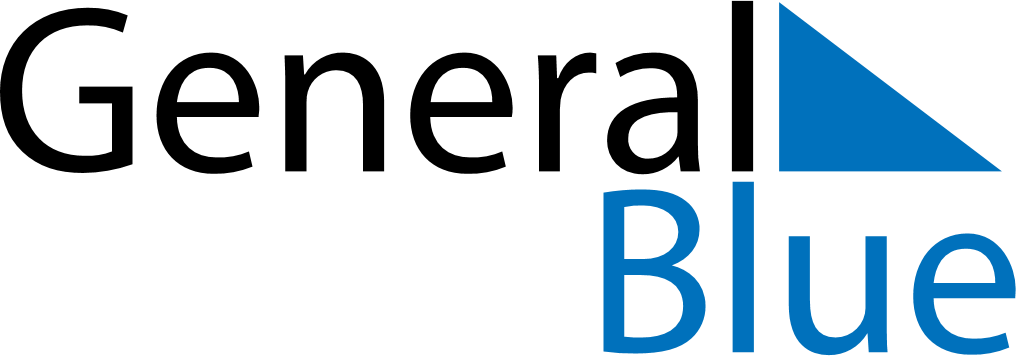 December 2024December 2024December 2024December 2024December 2024December 2024San Antonio, Puerto RicoSan Antonio, Puerto RicoSan Antonio, Puerto RicoSan Antonio, Puerto RicoSan Antonio, Puerto RicoSan Antonio, Puerto RicoSunday Monday Tuesday Wednesday Thursday Friday Saturday 1 2 3 4 5 6 7 Sunrise: 6:41 AM Sunset: 5:47 PM Daylight: 11 hours and 6 minutes. Sunrise: 6:41 AM Sunset: 5:47 PM Daylight: 11 hours and 5 minutes. Sunrise: 6:42 AM Sunset: 5:47 PM Daylight: 11 hours and 5 minutes. Sunrise: 6:42 AM Sunset: 5:47 PM Daylight: 11 hours and 4 minutes. Sunrise: 6:43 AM Sunset: 5:48 PM Daylight: 11 hours and 4 minutes. Sunrise: 6:44 AM Sunset: 5:48 PM Daylight: 11 hours and 4 minutes. Sunrise: 6:44 AM Sunset: 5:48 PM Daylight: 11 hours and 3 minutes. 8 9 10 11 12 13 14 Sunrise: 6:45 AM Sunset: 5:48 PM Daylight: 11 hours and 3 minutes. Sunrise: 6:46 AM Sunset: 5:49 PM Daylight: 11 hours and 3 minutes. Sunrise: 6:46 AM Sunset: 5:49 PM Daylight: 11 hours and 2 minutes. Sunrise: 6:47 AM Sunset: 5:49 PM Daylight: 11 hours and 2 minutes. Sunrise: 6:47 AM Sunset: 5:50 PM Daylight: 11 hours and 2 minutes. Sunrise: 6:48 AM Sunset: 5:50 PM Daylight: 11 hours and 2 minutes. Sunrise: 6:48 AM Sunset: 5:50 PM Daylight: 11 hours and 1 minute. 15 16 17 18 19 20 21 Sunrise: 6:49 AM Sunset: 5:51 PM Daylight: 11 hours and 1 minute. Sunrise: 6:50 AM Sunset: 5:51 PM Daylight: 11 hours and 1 minute. Sunrise: 6:50 AM Sunset: 5:52 PM Daylight: 11 hours and 1 minute. Sunrise: 6:51 AM Sunset: 5:52 PM Daylight: 11 hours and 1 minute. Sunrise: 6:51 AM Sunset: 5:52 PM Daylight: 11 hours and 1 minute. Sunrise: 6:52 AM Sunset: 5:53 PM Daylight: 11 hours and 1 minute. Sunrise: 6:52 AM Sunset: 5:53 PM Daylight: 11 hours and 1 minute. 22 23 24 25 26 27 28 Sunrise: 6:53 AM Sunset: 5:54 PM Daylight: 11 hours and 1 minute. Sunrise: 6:53 AM Sunset: 5:54 PM Daylight: 11 hours and 1 minute. Sunrise: 6:54 AM Sunset: 5:55 PM Daylight: 11 hours and 1 minute. Sunrise: 6:54 AM Sunset: 5:55 PM Daylight: 11 hours and 1 minute. Sunrise: 6:55 AM Sunset: 5:56 PM Daylight: 11 hours and 1 minute. Sunrise: 6:55 AM Sunset: 5:57 PM Daylight: 11 hours and 1 minute. Sunrise: 6:55 AM Sunset: 5:57 PM Daylight: 11 hours and 1 minute. 29 30 31 Sunrise: 6:56 AM Sunset: 5:58 PM Daylight: 11 hours and 1 minute. Sunrise: 6:56 AM Sunset: 5:58 PM Daylight: 11 hours and 2 minutes. Sunrise: 6:57 AM Sunset: 5:59 PM Daylight: 11 hours and 2 minutes. 